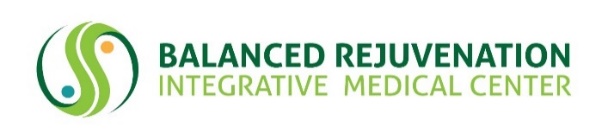 Authorization for Release of Protected Health Information I, __________________________________________________, date of birth ____/___/_____, hereby request and authorize the release of recordsFROM:  	Balanced Rejuvenation Integrative Medical Center, PLLC6029 Dr. Martin Luther King Jr Street NSt. Petersburg, FL 33703(P) 727-422-6082(F) 843-790-183TO :		Send Records to : (Choose One Only: ) New Provider:Patient/Self:Other:(Name)		_______________________________________________(Address)	_______________________________________________(Phone #)	_______________________________________________     IV.	PLEASE SEND RECORDS VIA:	_______ 1.   MAIL RECORDS TO THE ADDRESS ABOVE					_______ 2.   FAX: _____________________________					_______ 3.   Email: ____________________________PLEASE RELEASE THE FOLLOWING RECORDS:All Medical RecordsLimited Records as follows (specify type of records or date of service): ______________________________________________________________________________________________________________I consent to releasing records even if they contain information regarding Mental Health/Drug/Alcohol Abuse, HIV/AIDS/STD/Genetic TestingRECORDS ARE FOR THE PURPOSE OF:   Continuing Medical Care   Information for Insurance Company   Information for Attorney   Personal Use, at the request of the patient   Other (Please Specify): _____________________________________________________*Please be advised that records released directly to patient and/or new provider will only be done ONE TIME ONLY.   AUTHORIZED BY (Signature of Patient/Legal Representative):___________________________________DATE ________       (Printed Name): ______________________________________________________________________***Please note that records will only be released within accordance of the law.   It is the patient’s right to revoke this release at any time.   In accordance with Florida State Law, fees will be assessed for any records released other than ONE copy sent to another care provider for continuation of care.